Imaging Research Office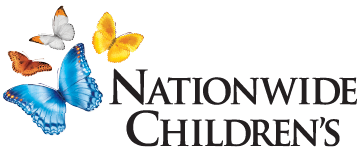 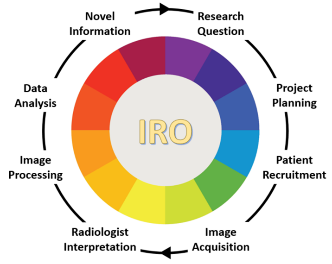 Study Information SheetIRB InformationStudy ProtocolsImaging InformationAdditional ConsiderationsDateNCH IRB/STUDY #Study TitlePrincipal InvestigatorDepartmentMain Study Contact (name, email, phone)Funding Source  Non-Industry (Internal, Society, Federal)           Industry (Company)                       Lawson/Grant #Estimated Imaging BudgetStudy DatesStart date:                                                    End date:Total EnrollmentNCH subjects:                                              Other sites (if applicable):Patient Type(s) Outpatient                     Inpatient                    ED            Additional CommentsIs CRS involved in this study?   Yes   No   Study coordinator:Is this an amendment to an existing study? Yes   No   Key changes:Study ProtocolDetails of study enrollment and patient workflow Attached   Requested   Details:Imaging Protocol  Specific imaging parameters (scanner, sequences, tracer, procedure, duration) Attached   Requested   Imaging requirements & details:CRO Imaging Contact Provided   Requested   Name: Email: Phone: MODALITY(all applicable)PROCEDURE & BODY LOCATION(all applicable)Payment/FundingImagingProtocolMRI   Head          Neck           Chest          Abdomen/Pelvis Spine          Upper Limb           Lower Limb         Scanner needed (if known): Insurance          Grant       SOC  Special    CT   Head          Neck           Chest          Abdomen/Pelvis Spine          Upper Limb           Lower Additional details: Insurance          Grant       SOC  Special    Ultrasound     Indication, body part(s), techniques: Insurance          Grant       SOC    Special    Interventional Radiology     Indication, body part(s), techniques: Insurance          Grant       SOC    Special    Nuclear Medicine    PET          SPECTIndication, body part, radiopharmaceutical:  Insurance          Grant       SOC  Special    X-ray           Head          Chest           Abdomen          Pelvis Spine          Upper Limb           Lower Limb         Insurance          Grant       SOC  Special    Fluoroscopy  GI          GU          MSK         Video Swallow Insurance          Grant       SOC  Special    DEXA      Spine       Forearm      Femur      Hip      Whole Body Insurance          Grant       SOC  Special    Are NCH Radiology members involved in the study?  Yes   No  Please list all names and roles (e.g. Co-PI, Co-I, Physicist, Technologist, Study Coordinator):Might sedation/anesthesia be needed?Might you need the help of Radiology Child Life specialists? Yes   No  Details:Are CDs / DVDs of images needed?Is image anonymization required?CD creation involves a standard processing fee from the Radiology Film Library. Yes   No   Details: Is postprocessing of images by NCH Radiology staff needed?Unless otherwise budgeted, data anonymization and image transfer will primarily be the responsibility of the study team. Yes   No   Details: 